Information avseende sammandraget i Örnligan 7 februariDå var det matchdags igen för våra två lag, GK IBS Blå och GK IBS Vit. Denna gång är det Geneskolan som gäller.Som vanligt hoppas vi hoppas så klart att det blir god uppslutning! OBS! För att underlätta lagindelningen är vi även denna gång tacksamma om ni meddelar ifall er tjej inte kan eller vill vara med till någon av tränarna Henrik Barrefjord eller Kent Eriksson (om ni inte redan meddelat).Kontaktinfo:Henrik Barrefjord: tel: 072-702 23 24, e-mail: henrik.barrefjord@outlook.comKent Eriksson: tel: 070-291 55 03, e-mail: kent.eriksson72@bredband.net Vi samlas på Geneskolan senast kl 09.00. Första match är 09.35 och sista 11.20 för vår del. Vita- och blåa laget kommer även denna gång att spela två matcher var.Precis som tidigare finns matchtröjor och matchbyxor. Som ni kanske kommer ihåg är det dock lite tunt med matchbyxor. Ni som har blå shorts, ta gärna med er det för säkerhetsskull. Tjejerna måste själva ha med sig blå strumpor. Glöm inte heller vattenflaska!Allmän information om Örnligan hittar ni som vanligt under fliken ”dokument” på http://www.laget.se/gkibsf07 eller på Örnligans hemsida http://www.cuponline.se/information.aspx?cupID=11580Nedan ser ni preliminärt spelschema. Skulle det bli någon ändring på tiden för första- respektive sista match skickar vi ut en blänkare via laget.se. Ni kan även själva gå in via länken till cuponline ovan för att se om det sker någon förändring.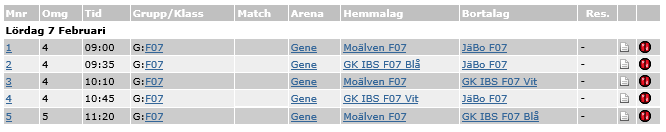 